Муниципальное общеобразовательное учреждение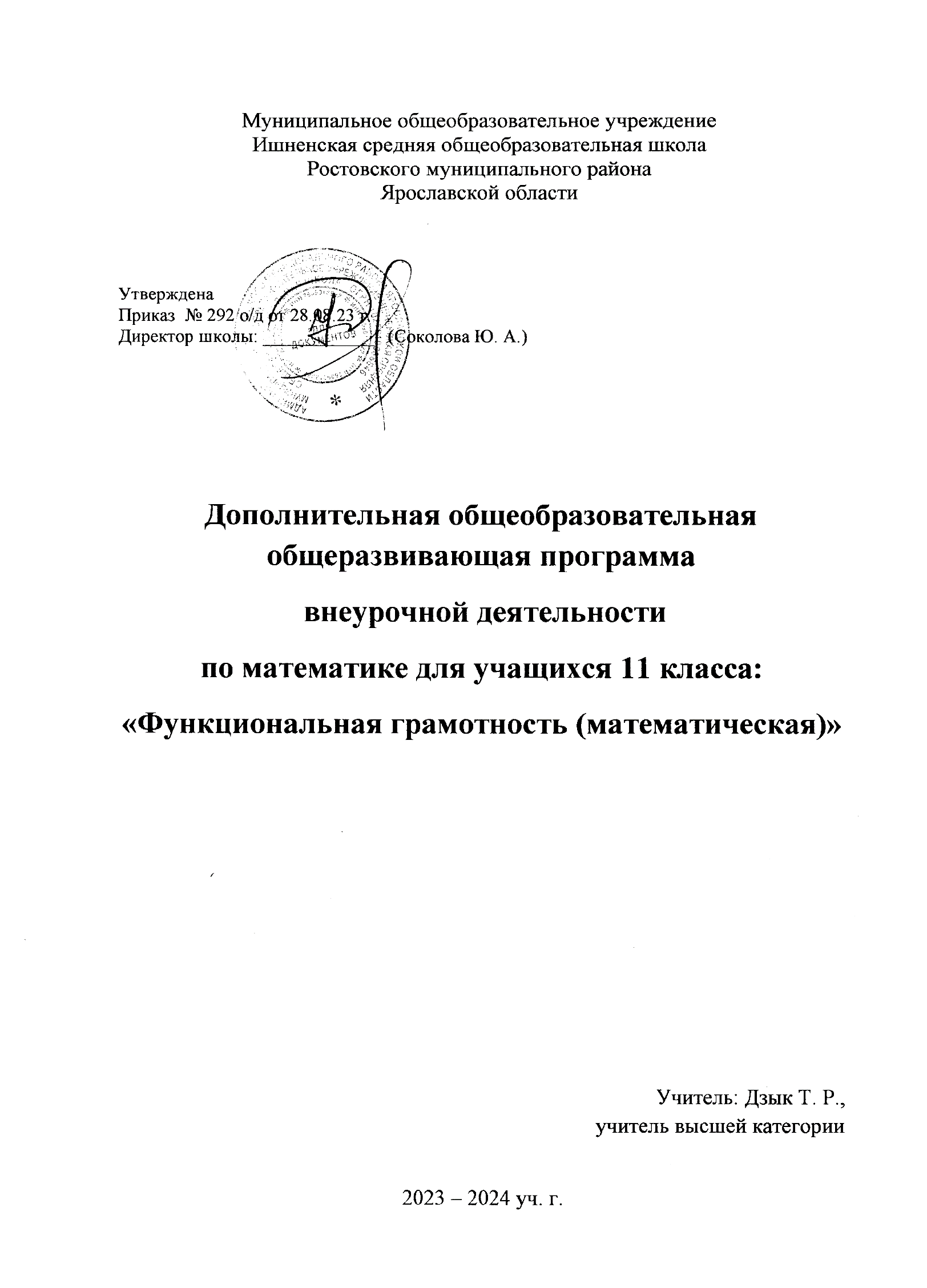 Ишненская средняя общеобразовательная школаРостовского муниципального районаЯрославской областиУтверждена Приказ № 292 о/д от 28.08.23 г.Директор школы: ____________  (Соколова Ю. А.)Дополнительная общеобразовательная общеразвивающая программа внеурочной деятельностипо математике для учащихся 11 класса:«Функциональная грамотность (математическая)»   Учитель: Дзык Т. Р.,учитель высшей категории2023 – 2024 уч. г.ПОЯСНИТЕЛЬНАЯ ЗАПИСКАкурса «Функциональная грамотность (математическая)» 11 классПрограмма рассчитана на 34 ч, 1 ч в неделю. Одной из составляющих функциональной грамотности – это математическая грамотность учащихся. Математическая грамотность – это способность индивидуума формулировать, применять и интерпретировать математику в разнообразных контекстах. Она включает математические рассуждения, использование математических понятий, процедур, фактов и инструментов, чтобы описать, объяснить и предсказать явления.Формирование функциональной грамотности школьников на уроках математики возможно через решение задач, что позволяет решить ряд актуальных для современной школы проблем:- развивать мотивацию обучающихся к познанию окружающего мира, освоению социокультурной среды;- актуализировать и интегрировать предметные знания и умения с целью решения личностно-значимых проблем на деятельностной основе;- сформировать универсальные учебные действия;- подготовить учащихся к решению заданий ЕГЭ.Цель программы:совершенствование навыков функциональной грамотности учащихся 11 класса.Программа 11 класса является логическим продолжением программы 10 класса.РЕЗУЛЬТАТЫ ОСВОЕНИЯ КУРСАПредметные:• потребность в читательской деятельности с целью успешной социализации,дальнейшего образования, саморазвития;• готовность к смысловому чтению – восприятию письменных текстов, анализу,оценке, интерпретации и обобщению представленной в них информации;• способность извлекать необходимую информацию для ее преобразования всоответствии с учебной задачей; ориентироваться с помощью различной текстовойинформации в жизненных ситуациях.• уровень усвоения учебного содержания, достаточный для продолжения обучения вэтой области и определения определенного класса проблем в социальной практике.Личностными результатами, формируемыми при изучении курса, являются:• сформированность ценностного отношения к чтению;• совершенствование читательского навыка;• формирование развивающего круга чтения;• использование для решения познавательных и коммуникативных задач различных текстов (словари, энциклопедии, интернет-ресурсы и др.).Метапредметные результаты изучения курса проявляются в:• умении эффективно использовать различные стратегии работы с текстом;• обращении к различным информационным источникам;• объективно оценивать достоверность и значимость информации;• освоить опыт проектной (исследовательской) деятельности;• умении понимать проблему, выдвигать гипотезу, структурировать материал,подбирать аргументы для подтверждения собственной позиции, формулироватьнесложные выводы, основываясь на материале текста-источника;• умении работать с разными источниками информации, находить ее, анализировать,использовать в самостоятельной деятельности;• умении делить текст на смысловые части, составлять простой и сложный планы;• сравнивать объекты, о которых говорится в тексте, выделяя несколькосущественных признаков;• представлять материал в виде таблицы или схемы тексте, выделяя несколькосущественных признаков.ТЕМАТИЧЕСКОЕ ПЛАНИРОВАНИЕКАЛЕНДАРНО-ТЕМАТИЧЕСКОЕ ПЛАНИРОВАНИЕ (2 Ч В НЕДЕЛЮ, ВСЕГО 68 Ч)Для реализации содержания программы используетсяЛИТЕРАТУРА:Высотский И. Р., Ященко И. В. Математика. Вероятность и статистика: 7-9 классы – М.; Просвещение, 2023 Высотский И. Р., Ященко И. В. Математика. Универсальный многоуровневый сборник задач. – М. Просвещение, 2023Горнштейн П. И., Полонский В. Б., Якир М. С. Задачи с параметрами. - Москва-Харьков: Илекса, 1998.Математика (для поступающих в вузы). Составитель А. А. Тырымов. – Волгоград: Учитель, 2020.Мерзляк А. Г., Номировский Д. А., Поляков В. М. Математика. Геометрия: 10 класс: углублённый уровень – М. Просвещение, 2023.Мордкович А. Г. Алгебра и начала анализа. 10-11 кл. – М.: Мнемозина, 2020. Тренировочные материалы для подготовки к ЕГЭ.https://ege.sdamgia.ru/http://alexlarin.net/https://4ege.ru/matematika/№ п/пТема Кол часовФормы работы Виды деятельности1Введение. Знакомство с демоверсией ЕГЭ 2024 г1Фронтальная работа2Решение уравнений и неравенств2Подготовка к Всероссийской олимпиаде школьниковЛекция, групповая исследовательская работа, фронтальная, индивидуальная работа, дискуссия3Текстовые задачи3Участие во Всероссийской олимпиаде школьниковЛекция, групповая исследовательская работа, фронтальная, индивидуальная работа, дискуссия4Решение задач экономического содержания3Применение знаний в жизненных ситуацияхИндивидуальная работа5Планиметрия 3Участие в предметной неделе по математикеГрупповая и индивидуальная работа6Стереометрия4Участие в предметной неделе по математикеИгровая деятельность7Производные4Исследовательская работаФронтальная работа, дискуссия8Метод координат в пространстве4Применение знаний в нестандартных ситуацияхФронтальная работа, дискуссия9Уравнения и неравенства. Системы уравнений и неравенств.3Исследовательская работаЛекция, групповая, индивидуальная работа, познавательная деятельность10Вероятность и статистика4Применение знаний в жизненных ситуацияхЛекция, групповая, индивидуальная работа, познавательная деятельность11Алгебраические задачи с параметрами3Исследовательская работаПознавательная деятельность, проблемно-ценностное общениеИтого 34 ч№Название темыКол. часовСроки Примечание 1Решение, обсуждение демонстрационного варианта ЕГЭ 2022 г12Решение уравнений и неравенств2Решение рациональных и иррациональных уравнений и неравенств1Решение показательных и логарифмических уравнений и неравенств13Текстовые задачи3Задачи практического содержания из вариантов ЕГЭ1Задачи на движение1Задачи на сплавы и растворы14Решение задач экономического содержания3Решение задач на вклады и кредиты 1Решение задач на вклады и кредиты по формулам1Задачи на оптимизацию15Планиметрия 3Планиметрические задачи с треугольниками и четырёхугольниками1Вписанные и описанные окружности1Векторы. Решение задач с помощью векторов16Стереометрия. 4Правильная треугольная, четырехугольная и шестиугольная призма1Прямая и наклонная призма1Пирамида1Тела вращения17Производные4Производные. Геометрический и физический смысл производной. Применение производной к исследованию функций. Наибольшее и наименьшее значения функции на отрезке.8Метод координат в пространстве4Нахождение координат вершин многогранников. Длина ребра многогранника. Расстояние между элементами многогранника2Угол между векторами. Угол между плоскостями29Уравнения и неравенства. Системы уравнений и неравенств.3Общие методы решения уравнений. Различные виды уравнений.1Уравнения с модулями1Решение неравенств с одной переменной. Различные виды неравенств. Неравенства с модулями110Вероятность и статистика4Статистика и её элементы1Множества и операции над ними. Графы1Комбинаторика1Вероятность. Сложение и умножение вероятностей111Алгебраические задачи с параметрами3Обобщение: что такое задача с параметрами. Аналитический подход. Выписывание ответа в задачах с параметрами1Задачи с модулями и с параметрами. Метод интервалов в задачах с параметрами1Замена в задачах с параметрами. Метод разложения в задачах с параметрами1Итого 34 ч